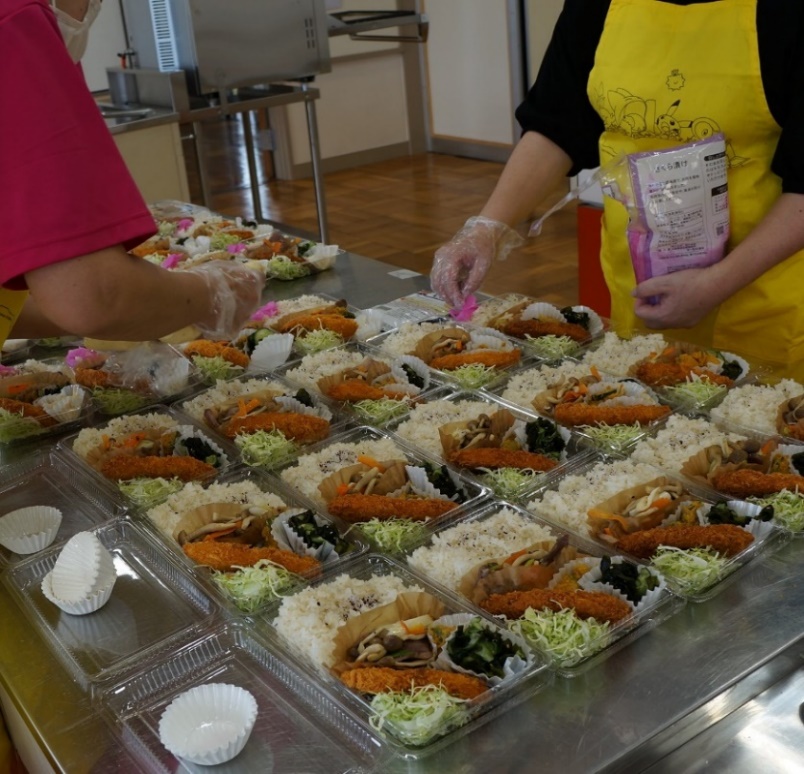 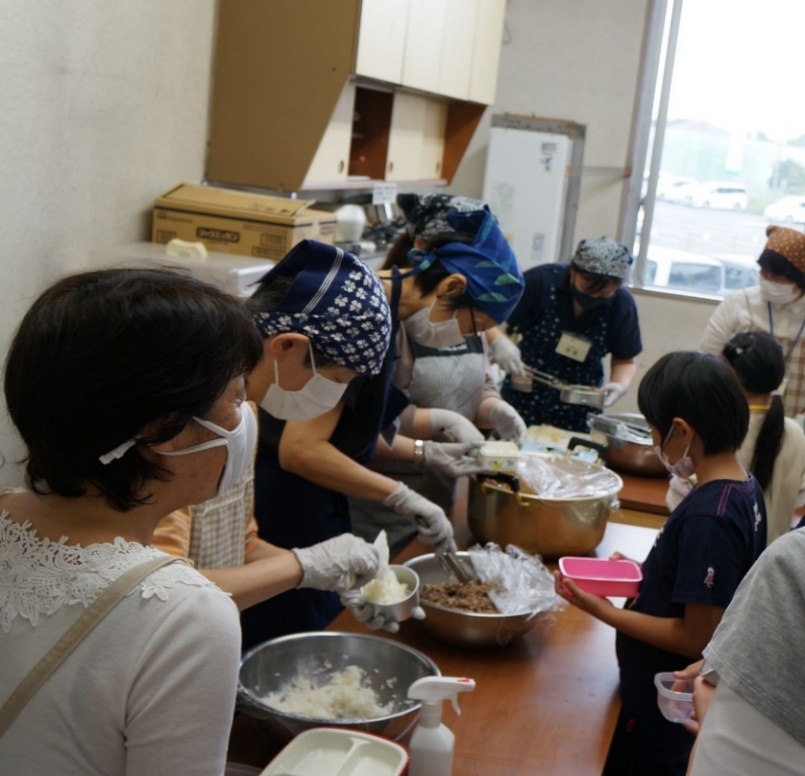 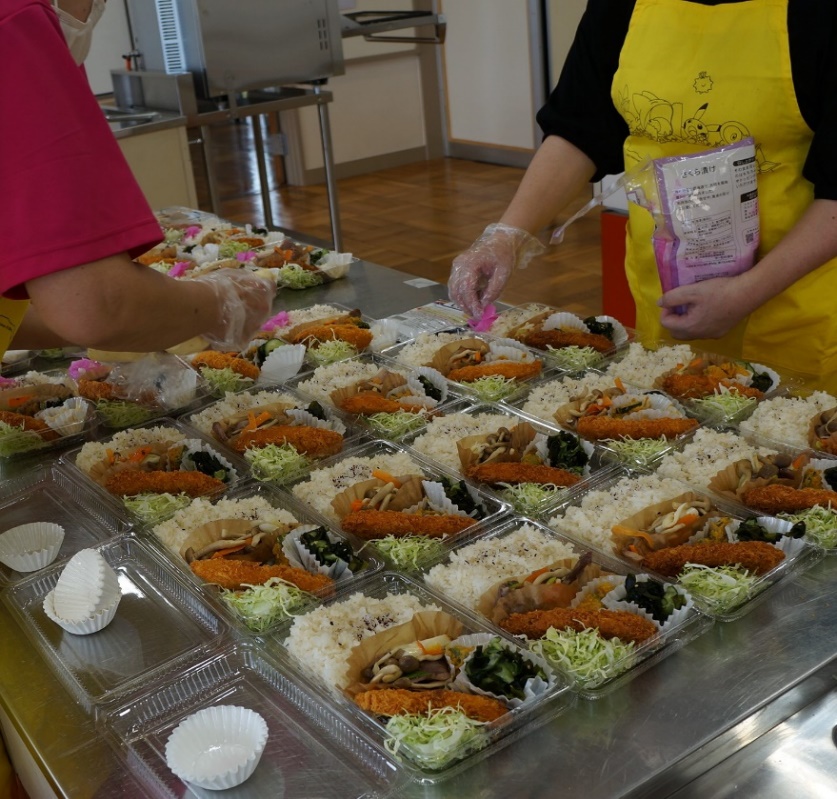 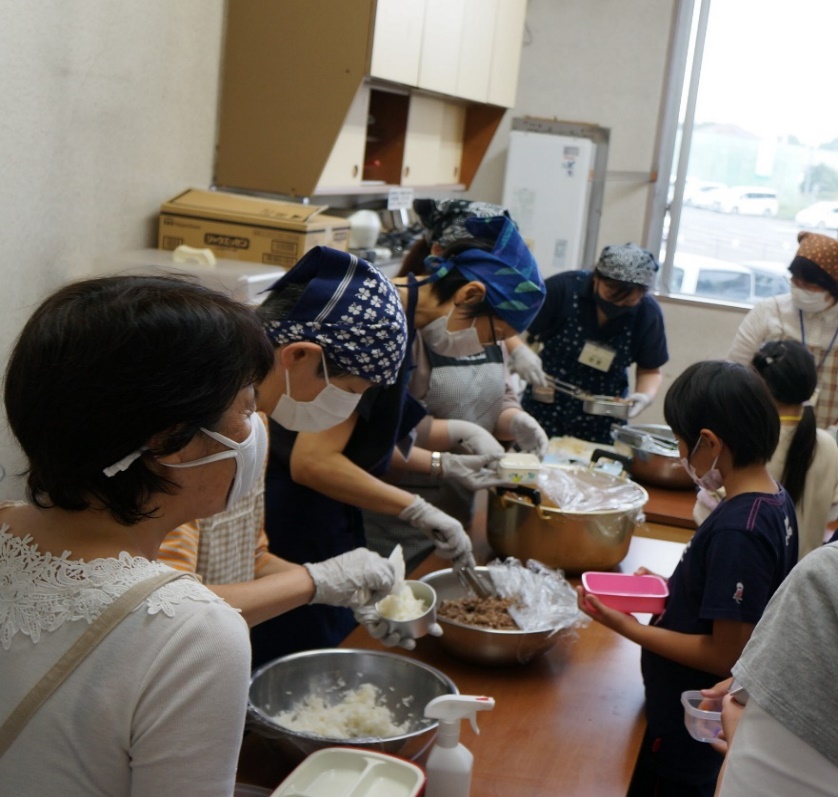 ---------------------------------------------------------------------------------------------------「子ども食堂スタートセミナー」参加申込書個人情報は、本事業運営及び関連するご連絡のみに使用いたします。内　　容県内子ども食堂の運営状況保健所への手続き活動事例紹介設立に向けた思考整理　など対　　象子ども食堂を始めてみたい方、子ども食堂に関心のある方（興味があればどなたでも！）事例紹介ふれあい食堂かみもり講　　師子ども食堂サポートセンターいばらき（運営：認定NPO法人 茨城NPOセンター・コモンズ）お申込みお問合せ以下のリンクまたはQRコードの特設ページ（スマートフォンも対応）にて、必要項目を入力しお申し込みください。　＜ http://bit.ly/2022start-shokudo ＞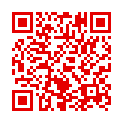 または、以下の参加申込書にご記入のうえ、下記までeメールまたはFAXにてお申し込みください。子ども食堂サポートセンターいばらき電話：029-303-5561　/　FAX：029-300-4320　/　eメール：kodomo@npocommons.org 団体名（あれば）役職名（あれば）氏　名ｅメールアドレス電話番号参加方法□会場参加　□オンライン参加